Unit 8 Lesson 1: Addition Fluency Within 10WU How Many Do You See: Within 10 (Warm up)Student Task StatementHow many do you see?
How do you see them?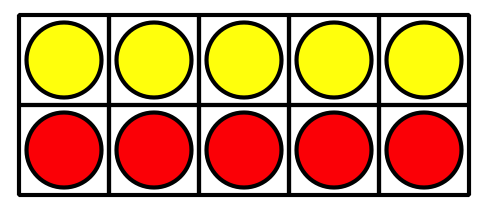 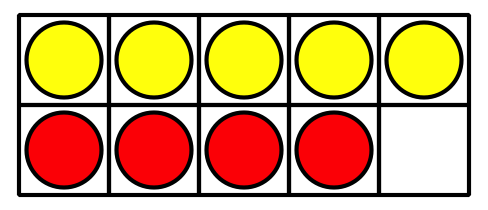 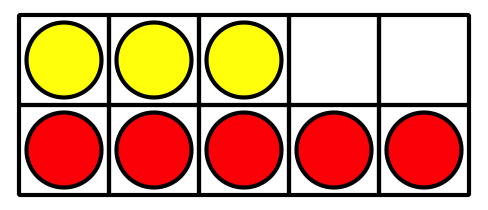 1 Sums I've GotStudent Task StatementColor the sums you know the value of from memory.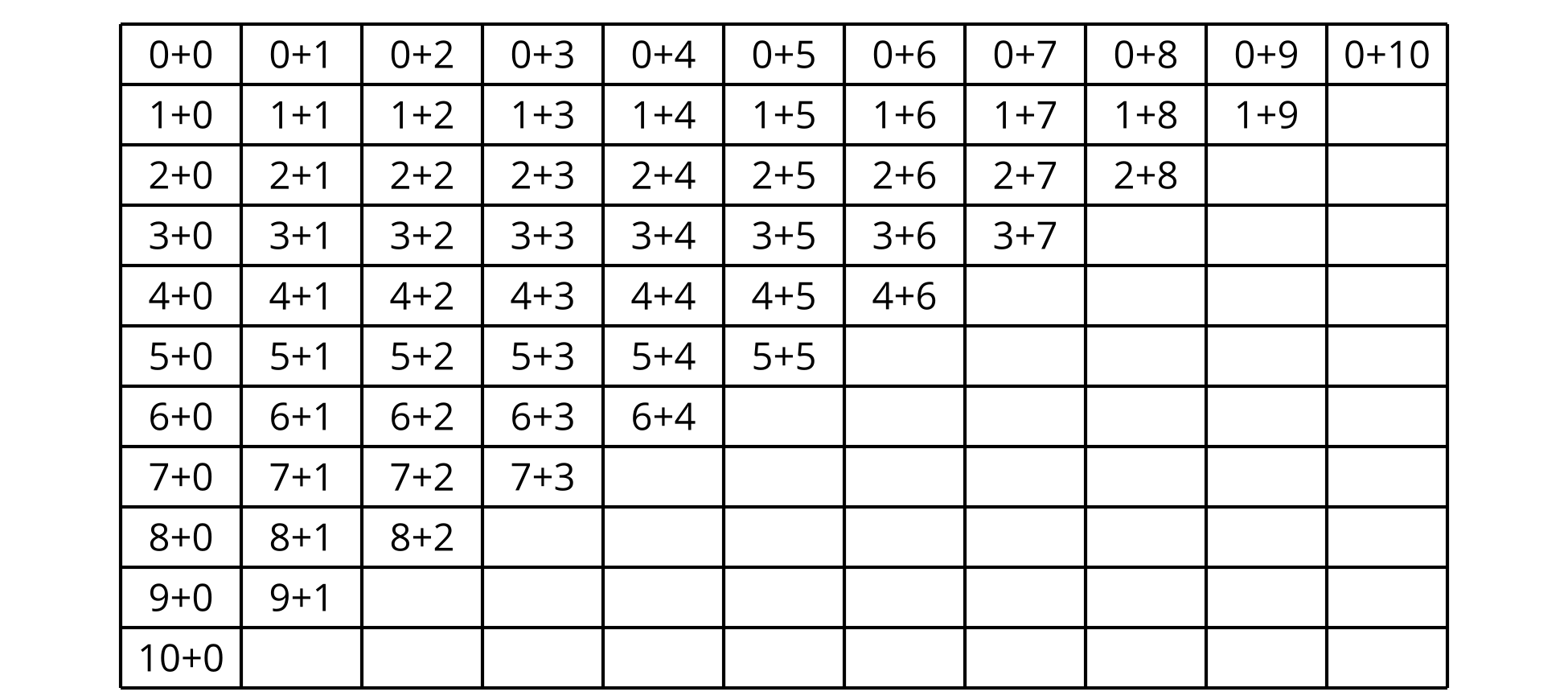 Write each sum that is not colored, on an index card.Use the cards to practice these sums.2 Centers: Choice TimeStudent Task StatementChoose a center.Check it Off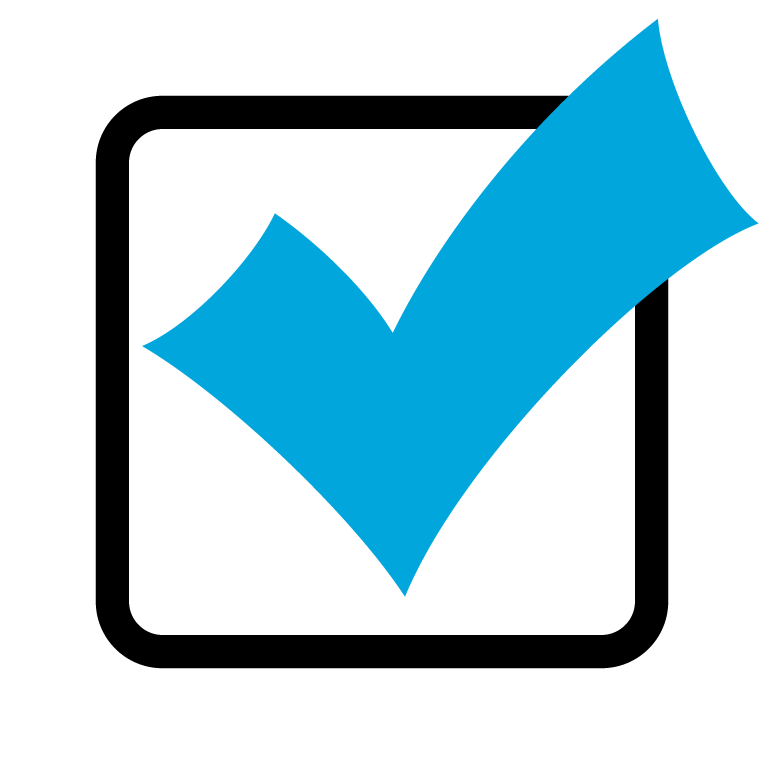 Number Puzzles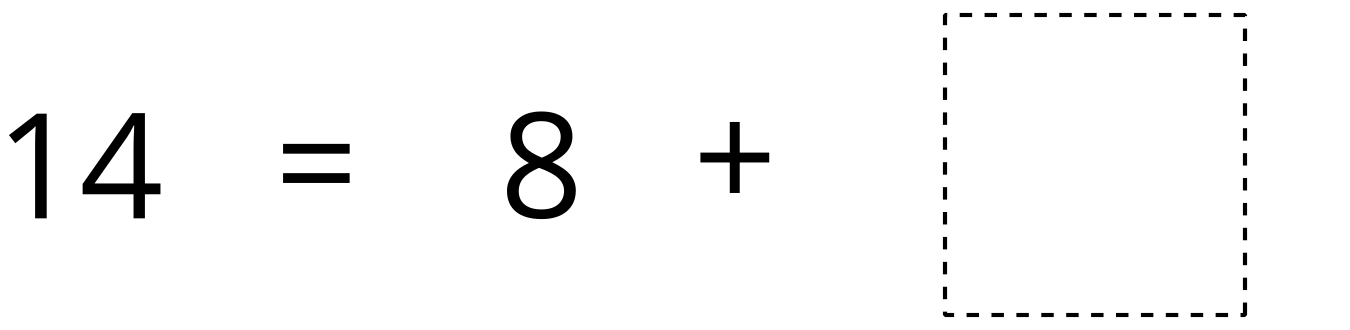 Capture Squares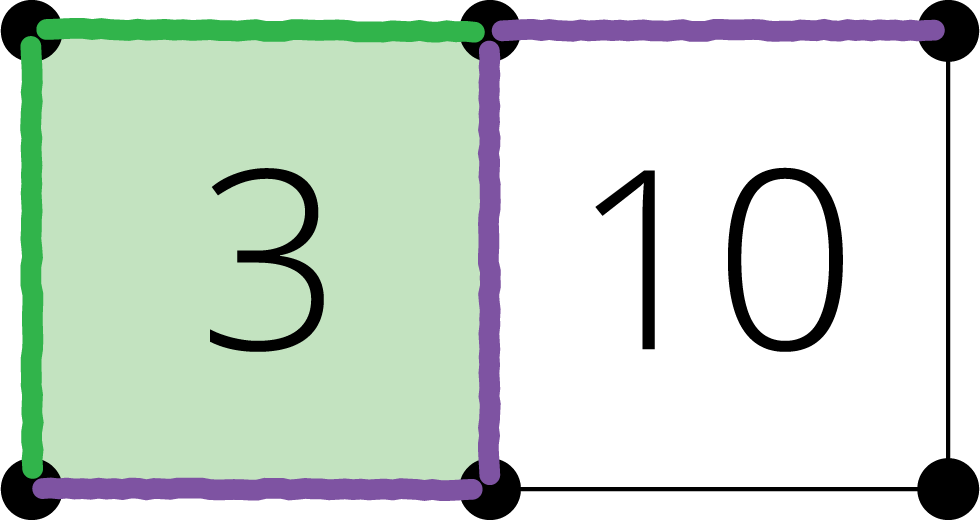 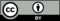 © CC BY 2021 Illustrative Mathematics®